Program Popestrimo šolo 2016-2021 sofinancirata Ministrstvo za šolstvo Republike Slovenije in Evropski socialni sklad. The X-files in MariborWho does not remember the cult series of the 90's, in which FBI agents Mulder and Scully investigated phenomena, mostly related to unknown flying objects? However, Slovenia does not have a special department for the study of paranormal, but various experts of unknown flying objects are undoubtedly enthusiastic about mysterious circles in cereal fields in our country. Some of them are in Maribor. Until 2007, the media mentioned the sixth circle, about 18 meters in diameter, which was created in Radvanje, in the immediate vicinity of the Regional RTV Center Maribor.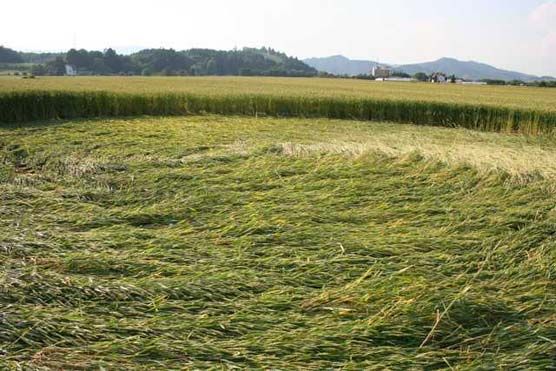 Taj Puhar Križanič, 7. a 